.Released for Robbie by Tony Vassell.Very Quick intro - Start on the word "Lost" - "Well I Lost You"Music Available on Download from iTunes & www.amazon.co.ukSide Step Right. Together. Chasse Right. Cross Rock. Left Triple Step.5 Count Weave Left. Left Side Rock. Recover 1/4 Turn Right. Step Left Forward.Right Toe Strut Forward. Step. Pivot 1/2 Turn Right. 2 x Walks Forward. Left Shuffle Forward.Forward Rock. Right Coaster Cross. 1/4 Turn Left. Step. Pivot 1/2 Turn Left. Step Forward.Step Forward. Touch. Side Step Right. Touch. 4 x Hip Bumps.Chasse 1/4 Turn Left. Forward Rock. 2 x Walks Back. Right Coaster.Step Forward Left. Scuff. Step Forward Right. Scuff. Forward Rock. Left Shuffle 1/2 Turn Left.Step Forward Right. Scuff. Step Forward Left. Scuff. Right Jazz Box Cross 1/4 Turn Right.Start AgainEnding: Dance to Count 14 of Wall 6 ... Then make 1/4 turn Right stepping Left to Left side and Hold ...(End Facing 12 o'clock)A Crying Shame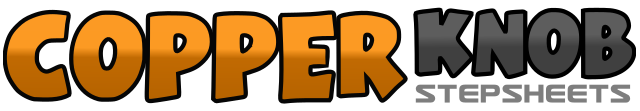 .......Count:64Wall:2Level:Improver.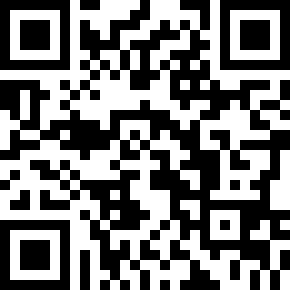 Choreographer:Robbie McGowan Hickie (UK) - July 2021Robbie McGowan Hickie (UK) - July 2021Robbie McGowan Hickie (UK) - July 2021Robbie McGowan Hickie (UK) - July 2021Robbie McGowan Hickie (UK) - July 2021.Music:Is It Cheating (feat. Colter Wall) - Belle Plaine : (CD: Malice, Mercy, Grief & Wrath)Is It Cheating (feat. Colter Wall) - Belle Plaine : (CD: Malice, Mercy, Grief & Wrath)Is It Cheating (feat. Colter Wall) - Belle Plaine : (CD: Malice, Mercy, Grief & Wrath)Is It Cheating (feat. Colter Wall) - Belle Plaine : (CD: Malice, Mercy, Grief & Wrath)Is It Cheating (feat. Colter Wall) - Belle Plaine : (CD: Malice, Mercy, Grief & Wrath)........1 - 2Step Right to Right side. Close Left beside Right.3&4Step Right to Right side. Close Left beside Right. Step Right to Right side.5 - 6Cross rock Left over Right. Rock back on Right.7&8Left triple step (on the spot) stepping Left. Right. Left.1 - 4Cross step Right over Left. Step Left to Left side. Cross Right behind Left. Step Left to Left side.5Cross step Right over Left.6 - 7Rock Left out to Left side. Recover weight on Right making 1/4 turn Right. ***See Ending Below***8Long step forward on Left. (Facing 3 o'clock)1 - 2Step forward on Right toe. Drop Right heel to floor.3 - 4Step forward on Left. Pivot 1/2 turn Right.5 - 6Walk forward on Left. Walk forward on Right.7&8Left shuffle forward stepping Left. Right. Left. (Facing 9 o'clock)1 - 2Rock forward on Right. Rock back on Left.3&4Step back on Right. Step Left beside Right. Cross step Right over Left.5Make 1/4 turn Left stepping forward on Left. (Facing 6 o'clock)6 - 8Step forward on Right. Pivot 1/2 turn Left. Step forward on Right. (Facing 12 o'clock)1 - 2Step forward on Left. Touch Right toe beside Left.3 - 4Step Right to Right side. Touch Left toe beside Right.5 - 8Step Left to Left side bumping hips Left. Bump Right. Bump Left. Bump Right. (Weight on Right)1&2Step Left to Left side. Close Right beside Left. Make 1/4 turn Left stepping forward on Left.3 - 4Rock forward on Right. Rock back on Left.5 - 6Walk back on Right. Walk back on Left.7&8Step back on Right. Step Left beside Right. Step forward on Right. (Facing 9 o'clock)1 - 2Step forward on Left. Scuff Right forward.3 - 4Step forward on Right. Scuff Left forward.5 - 6Rock forward on Left. Rock back on Right.7&8Left shuffle making 1/2 turn Left stepping Left. Right. Left. (Facing 3 o'clock)1 - 2Step forward on Right. Scuff Left forward.3 - 4Step forward on Left. Scuff Right forward.5 - 6Cross step Right over Left. Make 1/4 turn Right stepping back on Left.7 - 8Step Right to Right side. Cross step Left over Right. (Facing 6 o'clock)